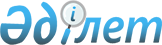 Атбасар аудандық мәслихатының 2012 жылғы 21 желтоқсандағы № 5С 12/2 "2013-2015 жылдарға арналған аудан бюджеті туралы" шешіміне өзгерістер енгізу туралы
					
			Күшін жойған
			
			
		
					Ақмола облысы Атбасар аудандық мәслихатының 2013 жылғы 9 шілдедегі № 5С 16/2 шешімі. Ақмола облысының Әділет департаментінде 2013 жылғы 23 шілдеде № 3775 болып тіркелді. Қолданылу мерзімінің аяқталуына байланысты күші жойылды - (Ақмола облысы Атбасар аудандық мәслихатының 2014 жылғы 14 шілдедегі № 129 хатымен)      Ескерту. Қолданылу мерзімінің аяқталуына байланысты күші жойылды - (Ақмола облысы Атбасар аудандық мәслихатының 14.07.2014 № 129 хатымен).      РҚАО ескертпесі.

      Құжаттың мәтінінде түпнұсқаның пунктуациясы мен орфографиясы сақталған.

      Қазақстан Республикасының 2008 жылғы 4 желтоқсандағы Бюджет кодексінің 106 бабының 2 тармағының 4) тармақшасына, 109 бабының 1 тармағына, «Қазақстан Республикасындағы жергілікті мемлекеттік басқару және өзін-өзі басқару туралы» Қазақстан Республикасының 2001 жылғы 23 қаңтардағы Заңының 6 бабының 1 тармағының 1) тармақшасына сәйкес, Атбасар аудандық мәслихаты ШЕШІМ ЕТТІ:



      1. Атбасар аудандық мәслихатының «2013-2015 жылдарға арналған аудан бюджеті туралы» 2012 жылғы 21 желтоқсандағы № 5С 12/2 (Нормативтік құқықтық актілерді мемлекеттік тіркеу тізілімінде № 3573 тіркелген, 2013 жылғы 11 қаңтардағы «Атбасар», «Простор» газеттерінде жарияланған) шешіміне келесі өзгерістер енгізілсін:



      1 тармақ жаңа редакцияда баяндалсын:



      «1. 2013-2015 жылдарға арналған аудан бюджеті 1, 2 және 3 қосымшаларына сәйкес, оның ішінде 2013 жылға келесі көлемдерде бекітілсін:



      1) кірістер – 3 597 231,0 мың теңге, оның ішінде:



      салықтық түсімдер – 948 798,0 мың теңге;



      салықтық емес түсімдер – 5 200,0 мың теңге;



      негізгі капиталды сатудан түсетін түсімдер – 26 200,0 мың теңге;



      трансферттер түсімі – 2 617 033,0 мың теңге;



      2) шығындар – 3 680 180,7 мың теңге;



      3) таза бюджеттік кредиттеу – 12 113,4 мың теңге:



      бюджеттік кредиттер – 13 065,4 мың теңге;



      бюджеттік кредиттерді өтеу – 952,0 мың теңге;



      4) қаржы активтерімен операциялар бойынша сальдо – 65 405,0 мың теңге:



      қаржы активтерін сатып алу – 65 405,0 мың теңге;



      мемлекеттің қаржы активтерін сатудан түсетін түсімдер – 0 мың теңге;



      5) бюджет тапшылығы (профициті) – -160 468,1 мың теңге;



      6) бюджет тапшылығын қаржыландыру (профицитін пайдалану) – 160 468,1 мың теңге:



      қарыздар түсімі – 12 982,0 мың теңге;



      қарыздарды өтеу – 952,0 мың теңге;



      бюджет қаражатының пайдаланылатын қалдықтары – 148 438,1 мың теңге.»;



      3 тармақ жаңа редакцияда баяндалсын:



      «3. 2013 жылға ауданның жергілікті атқарушы органының резерві 12 000,8 мың теңге сомада бекітілсін.»;



      көрсетілген шешімнің 1, 4, 7, 8 қосымшалары осы шешімнің 1, 2, 3, 4 қосымшаларына сәйкес жаңа редакцияда баяндалсын.



      2. Осы шешім Ақмола облысының Әділет департаментінде мемлекеттік тіркелген күннен бастап күшіне енеді және 2013 жылдың 1 қаңтарынан бастап қолданысқа енгізіледі.      Аудандық мәслихат

      сессиясының төрайымы                       Махамбетова Т.М.      Атбасар аудандық

      мәслихатының хатшысы                       Борұмбаев Б.А.      «КЕЛІСІЛДІ»      Атбасар ауданының

      әкімі                                      Нұркенов Ж.Ж.

Атбасар аудандық мәслихатының

2013 жылғы 9 шілдедегі   

№ 5С 16/2 шешіміне     

1 қосымша         Атбасар аудандық мәслихатының

2012 жылғы 21 желтоқсандағы 

№ 5С 12/2 шешіміне     

1 қосымша          

2013 жылға арналған аудан бюджеті

Атбасар аудандық мәслихатының

2013 жылғы 9 шілдедегі   

№ 5С 16/2 шешіміне     

2 қосымша         Атбасар аудандық мәслихатының

2012 жылғы 21 желтоқсандағы 

№ 5С 12/2 шешіміне     

4 қосымша          

2013 жылға арналған аудандық маңызы бар қаланың, ауылдық және селолық округтердің бюджеттік бағдарламалары

Атбасар аудандық мәслихатының

2013 жылғы 9 шілдедегі   

№ 5С 16/2 шешіміне     

3 қосымша         Атбасар аудандық мәслихатының

2012 жылғы 21 желтоқсандағы 

№ 5С 12/2 шешіміне     

7 қосымша          

2013 жылға республикалық бюджеттен нысаналы трансферттер және бюджеттік кредиттер

Атбасар аудандық мәслихатының

2013 жылғы 9 шілдедегі   

№ 5С 16/2 шешіміне     

4 қосымша         Атбасар аудандық мәслихатының

2012 жылғы 21 желтоқсандағы 

№ 5С 12/2 шешіміне     

8 қосымша          

2013 жылға облыстық бюджеттен нысаналы трансферттергода
					© 2012. Қазақстан Республикасы Әділет министрлігінің «Қазақстан Республикасының Заңнама және құқықтық ақпарат институты» ШЖҚ РМК
				СанатыСанатыСанатыСанатыСома, мың теңгеСыныбыСыныбыСыныбыСома, мың теңгеІшкі сыныбыІшкі сыныбыСома, мың теңгеАтауыСома, мың теңге12345I. КІРІСТЕР3 597 231,01САЛЫҚТЫҚ ТҮСІМДЕР948 798,001Табыс салығы80 690,02Жеке табыс салығы80 690,003Әлеуметтік салық543 894,01Әлеуметтік салық543 894,004Меншікке салынатын салықтар274 012,01Мүлікке салынатын салықтар176 258,03Жер салығы28 216,04Көлік құралдарына салынатын салық66 151,05Бірыңғай жер салығы3 387,005Тауарларға, жұмыстарға және қызметтерге салынатын iшкi салықтар42 754,02Акциздер8 633,03Табиғи және басқа да ресурстарды пайдаланғаны үшін түсетін түсімдер19 600,04Кәсіпкерлік және кәсіби қызметті жүргізгені үшін алынатын алымдар13 237,05Ойын бизнесіне салық1 284,008Заңдық мәнді іс-әрекеттерді жасағаны және (немесе) оған уәкілеттігі бар мемлекеттік органдар немесе лауазымды адамдар құжаттар бергені үшін алынатын міндетті төлемдер7 448,01Мемлекеттік баж7 448,02САЛЫҚТЫҚ ЕМЕС ТҮСІМДЕР5 200,001Мемлекеттік меншіктен түсетін кірістер3 866,01Мемлекеттік кәсіпорындардың таза кірісі бөлігінің түсімдері455,05Мемлекет меншігіндегі мүлікті жалға беруден түсетін кірістер3 375,07Мемлекеттік бюджеттен берілген кредиттер бойынша сыйақылар36,002Мемлекеттік бюджеттен қаржыландырылатын мемлекеттік мекемелердің тауарларды (жұмыстарды, қызметтерді) өткізуінен түсетін түсімдер189,01Мемлекеттік бюджеттен қаржыландырылатын мемлекеттік мекемелердің тауарларды (жұмыстарды, қызметтерді) өткізуінен түсетін түсімдер189,006Басқа да салықтық емес түсімдер1 145,01Басқа да салықтық емес түсімдер1 145,03НЕГІЗГІ КАПИТАЛДЫ САТУДАН ТҮСЕТІН ТҮСІМДЕР26 200,003Жердi және материалдық емес активтердi сату26 200,01Жерді сату26 200,04ТРАНСФЕРТТЕР ТҮСІМДЕРІ2 617 033,002Мемлекеттiк басқарудың жоғары тұрған органдарынан түсетiн трансферттер2 617 033,02Облыстық бюджеттен түсетін трансферттер2 617 033,0Функционалдық топФункционалдық топФункционалдық топФункционалдық топФункционалдық топСома, мың теңгеБюджеттік бағдарламалардың әкiмшiсiБюджеттік бағдарламалардың әкiмшiсiБюджеттік бағдарламалардың әкiмшiсiБюджеттік бағдарламалардың әкiмшiсiСома, мың теңгеБағдарламаБағдарламаСома, мың теңгеАтауыСома, мың теңге122345II. Шығындар3 680 180,701Жалпы сипаттағы мемлекеттiк қызметтер212 402,901112112Аудан (облыстық маңызы бар қала) мәслихатының аппараты15 034,001112112001Аудан (облыстық маңызы бар қала) мәслихатының қызметін қамтамасыз ету жөніндегі қызметтер14 718,001112112003Мемлекеттік органның күрделі шығыстары316,001122122Аудан (облыстық маңызы бар қала) әкімінің аппараты61 042,001122122001Аудан (облыстық маңызы бар қала) әкімінің қызметін қамтамасыз ету жөніндегі қызметтер59 848,001122122003Мемлекеттік органның күрделі шығыстары1 194,001123123Қаладағы аудан, аудандық маңызы бар қала, кент, ауыл (село), ауылдық (селолық) округ әкімінің аппараты112 219,701123123001Қаладағы аудан, аудандық маңызы бар қаланың, кент, ауыл (село), ауылдық (селолық) округ әкімінің қызметін қамтамасыз ету жөніндегі қызметтер111 820,701123123022Мемлекеттік органның күрделі шығыстары399,001459459Ауданның (облыстық маңызы бар қаланың) экономика және қаржы бөлімі24 107,201459459001Ауданның (облыстық маңызы бар қаланың) экономикалық саясатын қалыптастыру мен дамыту, мемлекеттік жоспарлау, бюджеттік атқару және коммуналдық меншігін басқару саласындағы мемлекеттік саясатты іске асыру жөніндегі қызметтер20 095,401459459003Салық салу мақсатында мүлікті бағалауды жүргізу799,201459459010Жекешелендіру, коммуналдық меншікті басқару, жекешелендіруден кейінгі қызмет және осыған байланысты дауларды реттеу500,001459459011Коммуналдық меншікке түскен мүлікті есепке алу, сақтау, бағалау және сату1 460,001459459015Мемлекеттік органның күрделі шығыстары500,001459459033Біржолғы талондарды беру жөніндегі жұмысты ұйымдастыру және біржолғы талондарды сатудан түскен сомаларды толық алынуын қамтамасыз ету жөніндегі жұмыстарды жүргізген мемлекеттік мекемені тарату бойынша іс-шаралар өткізу752,602Қорғаныс2 810,402122122Аудан (облыстық маңызы бар қала) әкімінің аппараты2 810,402122122005Жалпыға бірдей әскери міндетті атқару шеңберіндегі іс-шаралар2 224,002122122006Аудан (облыстық маңызы бар қала) ауқымындағы төтенше жағдайлардың алдын алу және оларды жою426,402122122007Аудандық (қалалық) ауқымдағы дала өрттерінің, сондай-ақ мемлекеттік өртке қарсы қызмет органдары құрылмаған елдi мекендерде өрттердің алдын алу және оларды сөндіру жөніндегі іс-шаралар160,003Қоғамдық тәртіп, қауіпсіздік, құқықтық, сот, қылмыстық-атқару қызметі1 862,003458458Ауданның (облыстық маңызы бар қаланың) тұрғын үй-коммуналдық шаруашылығы, жолаушылар көлігі және автомобиль жолдары бөлімі1 862,003458458021Елдi мекендерде жол жүрісі қауiпсiздiгін қамтамасыз ету1 862,004Бiлiм беру2 225 839,004464464Ауданның (облыстық маңызы бар қаланың) білім бөлімі1 998 259,004464464001Жергілікті деңгейде білім беру саласындағы мемлекеттік саясатты іске асыру жөніндегі қызметтер7 776,004464464003Жалпы білім беру1 511 303,904464464004Ауданның (облыстық маңызы бар қаланың) мемлекеттік білім беру мекемелерінде білім беру жүйесін ақпараттандыру3 140,004464464005Ауданның (облыстық маңызы бар қаланың) мемлекеттік білім беру мекемелер үшін оқулықтар мен оқу-әдiстемелiк кешендерді сатып алу және жеткізу13 711,004464464006Балаларға қосымша білім беру55 619,404464464009Мектепке дейінгі тәрбие мен оқыту ұйымдарының қызметін қамтамасыз ету74 334,904464464015Жетім баланы (жетім балаларды) және ата-аналарының қамқорынсыз қалған баланы (балаларды) күтіп-ұстауға асыраушыларына ай сайынғы ақшалай қаражат төлемдері20 369,504464464020Үйде оқытылатын мүгедек балаларды жабдықпен, бағдарламалық қамтыммен қамтамасыз ету1 983,004464464040Мектепке дейінгі білім беру ұйымдарында мемлекеттік білім беру тапсырысын іске асыруға155 147,004464464067Ведомстволық бағыныстағы мемлекеттік мекемелерінің және ұйымдарының күрделі шығыстары154 874,304467467Ауданның (облыстық маңызы бар қаланың) құрылыс бөлімі227 580,004467467037Білім беру объектілерін салу және реконструкциялау227 580,006Әлеуметтiк көмек және әлеуметтiк қамтамасыз ету114 379,006451451Ауданның (облыстық маңызы бар қаланың) жұмыспен қамту және әлеуметтік бағдарламалар бөлімі114 379,006451451001Жергілікті деңгейде халық үшін әлеуметтік бағдарламаларды жұмыспен қамтуды қамтамасыз етуді іске асыру саласындағы мемлекеттік саясатты іске асыру жөніндегі қызметтер20 300,006451451002Еңбекпен қамту бағдарламасы37 235,006451451004Ауылдық жерлерде денсаулық сақтау, білім беру, әлеуметтік қамтамасыз ету, мәдениет, спорт және ветеринар мамандарына отын сатып алуға Қазақстан Республикасының заңнамасына сәйкес әлеуметтік көмек көрсету1 239,006451451005Мемлекеттік атаулы әлеуметтік көмек2 284,006451451006Тұрғын үй көмегі2 874,006451451007Жергілікті өкілетті органдардың шешімі бойынша мұқтаж азаматтардың жекелеген топтарына әлеуметтік көмек17 205,006451451010Үйден тәрбиеленіп оқытылатын мүгедек балаларды материалдық қамтамасыз ету607,006451451014Мұқтаж азаматтарға үйде әлеуметтiк көмек көрсету11 937,00645145101618 жасқа дейінгі балаларға мемлекеттік жәрдемақылар13 855,006451451017Мүгедектерді оңалту жеке бағдарламасына сәйкес, мұқтаж мүгедектерді міндетті гигиеналық құралдармен және ымдау тілі мамандарының қызмет көрсетуін, жеке көмекшілермен қамтамасыз ету6 530,006451451011Жәрдемақыларды және басқа да әлеуметтік төлемдерді есептеу, төлеу мен жеткізу бойынша қызметтерге ақы төлеу313,007Тұрғын үй-коммуналдық шаруашылық476 328,107467467Ауданның (облыстық маңызы бар қаланың) құрылыс бөлімі395 139,007467467003Коммуналдық тұрғын үй қорының тұрғын үйін жобалау, салу және (немесе) сатып алу32 000,007467467058Ауылдық елді мекендердегі сумен жабдықтау және су бұру жүйелерін дамыту363 139,007123123Қаладағы аудан, аудандық маңызы бар қала, кент, ауыл (село), ауылдық (селолық) округ әкімінің аппараты58 704,107123123008Елді мекендерде көшелерді жарықтандыру24 969,107123123009Елді мекендердің санитариясын қамтамасыз ету4 420,007123123010Жерлеу орындарын күтіп-ұстау және туысы жоқ адамдарды жерлеу675,007123123011Елді мекендерді абаттандыру мен көгалдандыру28 640,007458458Ауданның (облыстық маңызы бар қаланың) тұрғын үй-коммуналдық шаруашылығы, жолаушылар көлігі және автомобиль жолдары бөлімі22 485,007458458003Мемлекеттік тұрғын үй қорының сақталуын ұйымдастыру289,007458458011Шағын қалаларды жылумен жабдықтауды үздіксіз қамтамасыз ету22 196,008Мәдениет, спорт, туризм және ақпараттық кеңістiк282 297,908455455Ауданның (облыстық маңызы бар қаланың) мәдениет және тілдерді дамыту бөлімі119 656,008455455001Жергілікті деңгейде тілдерді және мәдениетті дамыту саласындағы мемлекеттік саясатты іске асыру жөніндегі қызметтер6 404,008455455003Мәдени-демалыс жұмысын қолдау63 212,008455455006Аудандық (қалалық) кiтапханалардың жұмыс iстеуi40 717,008455455007Мемлекеттік тілді және Қазақстан халқының басқа да тілдерін дамыту4 151,008455455032Ведомстволық бағыныстағы мемлекеттік мекемелерінің және ұйымдарының күрделі шығыстары5 172,008456456Ауданның (облыстық маңызы бар қаланың) ішкі саясат бөлімі15 538,008456456001Жергілікті деңгейде ақпарат, мемлекеттілікті нығайту және азаматтардың әлеуметтік сенімділігін қалыптастыру саласында мемлекеттік саясатты іске асыру жөніндегі қызметтер4 897,008456456002Газеттер мен журналдар арқылы мемлекеттік ақпараттық саясат жүргізу жөніндегі қызметтер7 252,008456456003Жастар саясаты саласында іс-шараларды іске асыру500,008456456005Телерадио хабарларын тарату арқылы мемлекеттік ақпараттық саясатты жүргізу жөніндегі қызметтер2 589,008456456006Мемлекеттік органның күрделі шығыстары300,008465465Ауданның (облыстық маңызы бар қаланың) дене шынықтыру және спорт бөлімі13 795,008465465001Жергілікті деңгейде дене шынықтыру және спорт саласындағы мемлекеттік саясатты іске асыру жөніндегі қызметтер3 899,008465465006Аудандық (облыстық маңызы бар қалалық) деңгейде спорттық жарыстар өткiзу1 888,008465465007Әртүрлi спорт түрлерi бойынша аудан (облыстық маңызы бар қала) құрама командаларының мүшелерiн дайындау және олардың облыстық спорт жарыстарына қатысуы8 008,008467467Ауданның (облыстық маңызы бар қаланың) құрылыс бөлімі133 308,908467467008Cпорт және туризм объектілерін дамыту133 308,910Ауыл, су, орман, балық шаруашылығы, ерекше қорғалатын табиғи аумақтар, қоршаған ортаны және жануарлар дүниесін қорғау, жер қатынастары76 092,310459459Ауданның (облыстық маңызы бар қаланың) экономика және қаржы бөлімі2 474,010459459099Мамандардың әлеуметтік көмек көрсетуі жөніндегі шараларды іске асыру2 474,010462462Ауданның (облыстық маңызы бар қаланың) ауыл шаруашылығы бөлімі10 038,110462462001Жергілікті деңгейде ауыл шаруашылығы саласындағы мемлекеттік саясатты іске асыру жөніндегі қызметтер10 038,110463463Ауданның (облыстық маңызы бар қаланың) жер қатынастары бөлімі9 359,210463463001Аудан (облыстық маңызы бар қала) аумағында жер қатынастарын реттеу саласындағы мемлекеттік саясатты іске асыру жөніндегі қызметтер6 491,210463463004Жердi аймақтарға бөлу жөнiндегi жұмыстарды ұйымдастыру2 868,010473473Ауданның (облыстық маңызы бар қаланың) ветеринария бөлімі54 221,010473473001Жергілікті деңгейде ветеринария саласындағы мемлекеттік саясатты іске асыру жөніндегі қызметтер5 335,010473473007Қаңғыбас иттер мен мысықтарды аулауды және жоюды ұйымдастыру700,010473473011Эпизоотияға қарсы іс-шаралар жүргізу48 186,011Өнеркәсіп, сәулет, қала құрылысы және құрылыс қызметі41 123,011467467Ауданның (облыстық маңызы бар қаланың) құрылыс бөлімі6 674,011467467001Жергілікті деңгейде құрылыс саласындағы мемлекеттік саясатты іске асыру жөніндегі қызметтер6 674,011468468Ауданның (облыстық маңызы бар қаланың) сәулет және қала құрылысы бөлімі34 449,011468468001Жергілікті деңгейде сәулет және қала құрылысы саласындағы мемлекеттік саясатты іске асыру жөніндегі қызметтер4 789,011468468003Ауданның қала құрылысы даму аумағын және елді мекендердің бас жоспарлары схемаларын әзірлеу29 660,012Көлiк және коммуникация81 554,012123123Қаладағы аудан, аудандық маңызы бар қала, кент, ауыл (село), ауылдық (селолық) округ әкімінің аппараты81 554,012123123013Аудандық маңызы бар қалаларда, кенттерде, ауылдарда (селоларда), ауылдық (селолық) округтерде автомобиль жолдарының жұмыс істеуін қамтамасыз ету81 554,012458458Ауданның (облыстық маңызы бар қаланың) тұрғын үй-коммуналдық шаруашылығы, жолаушылар көлігі және автомобиль жолдары бөлімі0,012458458023Автомобиль жолдарының жұмыс істеуін қамтамасыз ету0,013Басқалар118 701,113123123Қаладағы аудан, аудандық маңызы бар қала, кент, ауыл (село), ауылдық (селолық) округ әкімінің аппараты15 931,013123123040«Өңірлерді дамыту» бағдарламасы шеңберінде өңірлерді экономикалық дамытуға жәрдемдесу бойынша шараларды іске асыру15 931,013458458Ауданның (облыстық маңызы бар қаланың) тұрғын үй-коммуналдық шаруашылығы, жолаушылар көлігі және автомобиль жолдары бөлімі7 254,513458458001Жергілікті деңгейде тұрғын үй-коммуналдық шаруашылығы, жолаушылар көлігі және автомобиль жолдары саласындағы мемлекеттік саясатты іске асыру жөніндегі қызметтер7 124,513458458013Мемлекеттік органдардың күрделі шығыстары130,013459459Ауданның (облыстық маңызы бар қаланың) экономика және қаржы бөлімі12 000,813459459012Ауданның (облыстық маңызы бар қаланың) жергілікті атқарушы органының резерві12 000,813467467Ауданның (облыстық маңызы бар қаланың) құрылыс бөлімі75 690,813467467077«Өңірлерді дамыту» бағдарламасы шеңберінде инженерлік инфрақұрылымын дамыту75 690,813469469Ауданның (облыстық маңызы бар қаланың) кәсіпкерлік бөлімі7 824,013469469001Жергілікті деңгейде кәсіпкерлік пен өнеркәсіпті дамыту саласындағы мемлекеттік саясатты іске асыру жөніндегі қызметтер5 575,013469469003Кәсіпкерлік қызметті қолдау559,013469469004Мемлекеттік органның күрделі шығыстары1 690,014Борышқа қызмет көрсету36,014459459Ауданның (облыстық маңызы бар қаланың) экономика және қаржы бөлімі36,014459459021Жергілікті атқарушы органдардың облыстық бюджеттен қарыздар бойынша сыйақылар мен өзге де төлемдерді төлеу бойынша борышына қызмет көрсету36,015Трансферттер46 755,015459459Ауданның (облыстық маңызы бар қаланың) экономика және қаржы бөлімі46 755,015459459006Пайдаланылмаған (толық пайдаланылмаған) нысаналы трансферттерді қайтару46 755,0Функционалдық топФункционалдық топФункционалдық топФункционалдық топФункционалдық топСома, мың теңгеБюджеттік бағдарламалардың әкiмшiсiБюджеттік бағдарламалардың әкiмшiсiБюджеттік бағдарламалардың әкiмшiсiБюджеттік бағдарламалардың әкiмшiсiСома, мың теңгеБағдарламаБағдарламаСома, мың теңгеАтауыСома, мың теңге122345III. Таза бюджеттік кредиттеу12 113,4Бюджеттік кредиттер13 065,410Ауыл, су, орман, балық шаруашылығы, ерекше қорғалатын табиғи аумақтар, қоршаған ортаны және жануарлар дүниесін қорғау, жер қатынастары13 065,410459459Ауданның (облыстық маңызы бар қаланың) экономика және қаржы бөлімі13 065,410459459018Мамандарды әлеуметтік қолдау шараларын іске асыруға берілетін бюджеттік кредиттер13 065,4СанатыСанатыСанатыСанатыСанатыСома, мың теңгеСыныбыСыныбыСыныбыСыныбыСома, мың теңгеІшкі сыныбыІшкі сыныбыІшкі сыныбыСома, мың теңгеАтауыСома, мың теңге123345Бюджеттiк кредиттердi өтеу952,05Бюджеттiк кредиттердi өтеу952,0501Бюджеттiк кредиттердi өтеу952,050111Мемлекеттік бюджеттен берілген бюджеттік кредиттерді өтеу952,0Функционалдық топФункционалдық топФункционалдық топФункционалдық топФункционалдық топСома, мың теңгеБюджеттік бағдарламалардың әкiмшiсiБюджеттік бағдарламалардың әкiмшiсiБюджеттік бағдарламалардың әкiмшiсiБюджеттік бағдарламалардың әкiмшiсiСома, мың теңгеБағдарламаБағдарламаСома, мың теңгеАтауыСома, мың теңге122345IV. Қаржы активтерімен операциялар бойынша сальдо65 405,0Қаржы активтерiн сатып алу65 405,013Басқалар65 405,013458458Ауданның (облыстық маңызы бар қаланың) тұрғын үй-коммуналдық шаруашылығы, жолаушылар көлігі және автомобиль жолдары бөлімі65 405,013458458065Заңды тұлғалардың жарғылық капиталын қалыптастыру немесе ұлғайту65 405,0СанатыСанатыСанатыСанатыСанатыСома, мың теңгеСыныбыСыныбыСыныбыСыныбыСома, мың теңгеІшкі сыныбыІшкі сыныбыІшкі сыныбыСома, мың теңгеАтауыСома, мың теңге123345Мемлекеттің қаржы активтерiн сатудан түсетiн түсiмдер0V. Бюджет тапшылығы (профициті)-160 468,1VI. Бюджет тапшылығын қаржыландыру (профицитін пайдалану)160 468,1СанатыСанатыСанатыСанатыСанатыСома, мың теңгеСыныбыСыныбыСыныбыСыныбыСома, мың теңгеІшкі сыныбыІшкі сыныбыІшкі сыныбыСома, мың теңгеАтауыСома, мың теңге123345Қарыздар түсімі12 982,07Қарыздар түсімі12 982,0701Мемлекеттік ішкі қарыздар12 982,070122Қарыз алу келісім-шарттары12 982,0Функционалдық топФункционалдық топФункционалдық топФункционалдық топФункционалдық топСома, мың теңгеБюджеттік бағдарламалардың әкiмшiсiБюджеттік бағдарламалардың әкiмшiсiБюджеттік бағдарламалардың әкiмшiсiБюджеттік бағдарламалардың әкiмшiсiСома, мың теңгеБағдарламаБағдарламаСома, мың теңгеАтауыСома, мың теңге122345Қарыздарды өтеу952,016Қарыздарды өтеу952,016459459Ауданның (облыстық маңызы бар қаланың) экономика және қаржы бөлімі952,016459459005Жергілікті атқарушы органның жоғары тұрған бюджет алдындағы борышын өтеу952,0СанатыСанатыСанатыСанатыСанатыСома, мың теңгеСыныбыСыныбыСыныбыСыныбыСома, мың теңгеІшкі сыныбыІшкі сыныбыІшкі сыныбыСома, мың теңгеАтауыСома, мың теңге123345Бюджет қаражатының пайдаланылатын қалдықтары148 438,18Бюджет қаражатының пайдаланылатын қалдықтары148 438,1801Бюджет қаражаты қалдықтары148 438,180111Бюджет қаражатының бос қалдықтары148 438,1Функционалдық топФункционалдық топФункционалдық топФункционалдық топСома, мың теңгеБюджеттік бағдарламалардың әкiмшiсіБюджеттік бағдарламалардың әкiмшiсіБюджеттік бағдарламалардың әкiмшiсіСома, мың теңгеБағдарламаБағдарламаСома, мың теңгеАтауыСома, мың теңге12345Барлығы268 408,801Жалпы сипаттағы мемлекеттiк қызметтер112 219,701123Атбасар ауданының Борисовка селолық округі әкімінің аппараты6 713,001123001Қаладағы аудан, аудандық маңызы бар қаланың, кент, ауыл (село), ауылдық (селолық) округ әкімінің қызметін қамтамасыз ету жөніндегі қызметтер6 614,001123022Мемлекеттік органның күрделі шығыстары99,001123Атбасар ауданының Есенкелді ауылдық округі әкімінің аппараты6 253,001123001Қаладағы аудан, аудандық маңызы бар қаланың, кент, ауыл (село), ауылдық (селолық) округ әкімінің қызметін қамтамасыз ету жөніндегі қызметтер6 253,001123Атбасар ауданының Макеевка селолық округі әкімінің аппараты6 171,001123001Қаладағы аудан, аудандық маңызы бар қаланың, кент, ауыл (село), ауылдық (селолық) округ әкімінің қызметін қамтамасыз ету жөніндегі қызметтер6 171,001123Атбасар ауданының Мариновка селолық округі әкімінің аппараты8 431,301123001Қаладағы аудан, аудандық маңызы бар қаланың, кент, ауыл (село), ауылдық (селолық) округ әкімінің қызметін қамтамасыз ету жөніндегі қызметтер8 281,301123022Мемлекеттік органның күрделі шығыстары150,001123Атбасар ауданының Новоалександровка селолық округі әкімінің аппараты6 472,401123001Қаладағы аудан, аудандық маңызы бар қаланың, кент, ауыл (село), ауылдық (селолық) округ әкімінің қызметін қамтамасыз ету жөніндегі қызметтер6 322,401022Мемлекеттік органның күрделі шығыстары150,001123Атбасар ауданының Новосельский селолық округі әкімінің аппараты7 022,001123001Қаладағы аудан, аудандық маңызы бар қаланың, кент, ауыл (село), ауылдық (селолық) округ әкімінің қызметін қамтамасыз ету жөніндегі қызметтер7 022,001123Атбасар ауданының Октябрь селолық округі әкімінің аппараты5 611,001123001Қаладағы аудан, аудандық маңызы бар қаланың, кент, ауыл (село), ауылдық (селолық) округ әкімінің қызметін қамтамасыз ету жөніндегі қызметтер5 611,001123Атбасар ауданының Покровка селолық округі әкімінің аппараты7 041,001123001Қаладағы аудан, аудандық маңызы бар қаланың, кент, ауыл (село), ауылдық (селолық) округ әкімінің қызметін қамтамасыз ету жөніндегі қызметтер7 041,001123Атбасар ауданының Полтавка селолық округі әкімінің аппараты6 158,001123001Қаладағы аудан, аудандық маңызы бар қаланың, кент, ауыл (село), ауылдық (селолық) округ әкімінің қызметін қамтамасыз ету жөніндегі қызметтер6 158,001123Атбасар ауданының Сепе селолық округі әкімінің аппараты5 957,001123001Қаладағы аудан, аудандық маңызы бар қаланың, кент, ауыл (село), ауылдық (селолық) округ әкімінің қызметін қамтамасыз ету жөніндегі қызметтер5 957,001123Атбасар ауданының Сергеевка селолық округі әкімінің аппараты7 628,001123001Қаладағы аудан, аудандық маңызы бар қаланың, кент, ауыл (село), ауылдық (селолық) округ әкімінің қызметін қамтамасыз ету жөніндегі қызметтер7 628,001123Атбасар ауданының Сочинский селолық округі әкімінің аппараты5 966,001123001Қаладағы аудан, аудандық маңызы бар қаланың, кент, ауыл (село), ауылдық (селолық) округ әкімінің қызметін қамтамасыз ету жөніндегі қызметтер5 966,001123Атбасар ауданының Тельман селолық округі әкімінің аппараты6 824,001123001Қаладағы аудан, аудандық маңызы бар қаланың, кент, ауыл (село), ауылдық (селолық) округ әкімінің қызметін қамтамасыз ету жөніндегі қызметтер6 824,001123Атбасар ауданының Шұңқыркөл селолық округі әкімінің аппараты6 078,001123001Қаладағы аудан, аудандық маңызы бар қаланың, кент, ауыл (село), ауылдық (селолық) округ әкімінің қызметін қамтамасыз ету жөніндегі қызметтер6 078,001123Атбасар ауданының Ярославка селолық округі әкімінің аппараты7 076,001123001Қаладағы аудан, аудандық маңызы бар қаланың, кент, ауыл (село), ауылдық (селолық) округ әкімінің қызметін қамтамасыз ету жөніндегі қызметтер7 076,001123Атбасар ауданының Атбасар қаласы әкімінің аппараты12 818,001123001Қаладағы аудан, аудандық маңызы бар қаланың, кент, ауыл (село), ауылдық (селолық) округ әкімінің қызметін қамтамасыз ету жөніндегі қызметтер12 818,007Тұрғын үй-коммуналдық шаруашылық58 704,107123Атбасар ауданының Борисовка селолық округі әкімінің аппараты1 000,007123008Елді мекендерде көшелерді жарықтандыру500,007123011Елді мекендерді абаттандыру мен көгалдандыру500,007123Атбасар ауданының Есенкелді ауылдық округі әкімінің аппараты1 500,007123008Елді мекендерде көшелерді жарықтандыру1 000,007123011Елді мекендерді абаттандыру мен көгалдандыру500,007123Атбасар ауданының Макеевка селолық округі әкімінің аппараты1 000,007123008Елді мекендерде көшелерді жарықтандыру500,007123011Елді мекендерді абаттандыру мен көгалдандыру500,007123Атбасар ауданының Мариновка селолық округі әкімінің аппараты2 522,107123008Елді мекендерде көшелерді жарықтандыру2 022,107123011Елді мекендерді абаттандыру мен көгалдандыру500,007123Атбасар ауданының Новоалександровка селолық округі әкімінің аппараты1 000,007123008Елді мекендерде көшелерді жарықтандыру500,007123011Елді мекендерді абаттандыру мен көгалдандыру500,007123Атбасар ауданының Новосельский селолық округі әкімінің аппараты1 000,007123008Елді мекендерде көшелерді жарықтандыру500,007123011Елді мекендерді абаттандыру мен көгалдандыру500,007123Атбасар ауданының Октябрь селолық округі әкімінің аппараты1 500,007123008Елді мекендерде көшелерді жарықтандыру1 000,007123011Елді мекендерді абаттандыру мен көгалдандыру500,007123Атбасар ауданының Покровка селолық округі әкімінің аппараты1 500,007123008Елді мекендерде көшелерді жарықтандыру1 000,007123011Елді мекендерді абаттандыру мен көгалдандыру500,007123Атбасар ауданының Полтавка селолық округі әкімінің аппараты1 500,007123008Елді мекендерде көшелерді жарықтандыру1 000,007123011Елді мекендерді абаттандыру мен көгалдандыру500,007123Атбасар ауданының Сепе селолық округі әкімінің аппараты1 500,007123008Елді мекендерде көшелерді жарықтандыру1 000,007123011Елді мекендерді абаттандыру мен көгалдандыру500,007123Атбасар ауданының Сергеевка селолық округі әкімінің аппараты2 300,007123008Елді мекендерде көшелерді жарықтандыру1 000,007123009Елді мекендердің санитариясын қамтамасыз ету800,007123011Елді мекендерді абаттандыру мен көгалдандыру500,007123Атбасар ауданының Сочинский селолық округі әкімінің аппараты1 000,007123008Елді мекендерде көшелерді жарықтандыру500,007123011Елді мекендерді абаттандыру мен көгалдандыру500,007123Атбасар ауданының Тельман селолық округі әкімінің аппараты1 500,007123008Елді мекендерде көшелерді жарықтандыру1 000,007123011Елді мекендерді абаттандыру мен көгалдандыру500,007123Атбасар ауданының Шұңқыркөл селолық округі әкімінің аппараты1 500,007123008Елді мекендерде көшелерді жарықтандыру1 000,007123011Елді мекендерді абаттандыру мен көгалдандыру500,007123Атбасар ауданының Ярославка селолық округі әкімінің аппараты1 500,007123008Елді мекендерде көшелерді жарықтандыру1 000,007123011Елді мекендерді абаттандыру мен көгалдандыру500,007123Атбасар ауданының Атбасар қаласы әкімінің аппараты36 882,007123008Елді мекендерде көшелерді жарықтандыру11 447,007123009Елді мекендердің санитариясын қамтамасыз ету3 620,007123010Жерлеу орындарын күтіп-ұстау және туысы жоқ адамдарды жерлеу675,007123011Елді мекендерді абаттандыру мен көгалдандыру21 140,012Көлiк және коммуникация81 554,012123Атбасар ауданының Борисовка селолық округі әкімінің аппараты500,012123013Аудандық маңызы бар қалаларда, кенттерде, ауылдарда (селоларда), ауылдық (селолық) округтерде автомобиль жолдарының жұмыс істеуін қамтамасыз ету500,012123Атбасар ауданының Есенкелді ауылдық округі әкімінің аппараты1 500,012123013Аудандық маңызы бар қалаларда, кенттерде, ауылдарда (селоларда), ауылдық (селолық) округтерде автомобиль жолдарының жұмыс істеуін қамтамасыз ету1 500,012123Атбасар ауданының Макеевка селолық округі әкімінің аппараты500,012123013Аудандық маңызы бар қалаларда, кенттерде, ауылдарда (селоларда), ауылдық (селолық) округтерде автомобиль жолдарының жұмыс істеуін қамтамасыз ету500,012123Атбасар ауданының Мариновка селолық округі әкімінің аппараты500,012123013Аудандық маңызы бар қалаларда, кенттерде, ауылдарда (селоларда), ауылдық (селолық) округтерде автомобиль жолдарының жұмыс істеуін қамтамасыз ету500,012123Атбасар ауданының Новосельский селолық округі әкімінің аппараты500,012123013Аудандық маңызы бар қалаларда, кенттерде, ауылдарда (селоларда), ауылдық (селолық) округтерде автомобиль жолдарының жұмыс істеуін қамтамасыз ету500,012123Атбасар ауданының Октябрь селолық округі әкімінің аппараты1 000,012123013Аудандық маңызы бар қалаларда, кенттерде, ауылдарда (селоларда), ауылдық (селолық) округтерде автомобиль жолдарының жұмыс істеуін қамтамасыз ету1 000,012123Атбасар ауданының Покровка селолық округі әкімінің аппараты1 000,012123013Аудандық маңызы бар қалаларда, кенттерде, ауылдарда (селоларда), ауылдық (селолық) округтерде автомобиль жолдарының жұмыс істеуін қамтамасыз ету1 000,012123Атбасар ауданының Полтавка селолық округі әкімінің аппараты500,012123013Аудандық маңызы бар қалаларда, кенттерде, ауылдарда (селоларда), ауылдық (селолық) округтерде автомобиль жолдарының жұмыс істеуін қамтамасыз ету500,012123Атбасар ауданының Сергеевка селолық округі әкімінің аппараты200,012123013Аудандық маңызы бар қалаларда, кенттерде, ауылдарда (селоларда), ауылдық (селолық) округтерде автомобиль жолдарының жұмыс істеуін қамтамасыз ету200,012123Атбасар ауданының Тельман селолық округі әкімінің аппараты1 000,012123013Аудандық маңызы бар қалаларда, кенттерде, ауылдарда (селоларда), ауылдық (селолық) округтерде автомобиль жолдарының жұмыс істеуін қамтамасыз ету1 000,012123Атбасар ауданының Шұңқыркөл селолық округі әкімінің аппараты500,012123013Аудандық маңызы бар қалаларда, кенттерде, ауылдарда (селоларда), ауылдық (селолық) округтерде автомобиль жолдарының жұмыс істеуін қамтамасыз ету500,012123Атбасар ауданының Ярославка селолық округі әкімінің аппараты1 000,012123013Аудандық маңызы бар қалаларда, кенттерде, ауылдарда (селоларда), ауылдық (селолық) округтерде автомобиль жолдарының жұмыс істеуін қамтамасыз ету1 000,012123Атбасар ауданының Атбасар қаласы әкімінің аппараты72 854,012123013Аудандық маңызы бар қалаларда, кенттерде, ауылдарда (селоларда), ауылдық (селолық) округтерде автомобиль жолдарының жұмыс істеуін қамтамасыз ету72 854,013Басқалар15 931,013123Атбасар ауданының Борисовка селолық округі әкімінің аппараты868,013123040«Өңірлерді дамыту» бағдарламасы шеңберінде өңірлерді экономикалық дамытуға жәрдемдесу бойынша шараларды іске асыру868,013123Атбасар ауданының Есенкелді ауылдық округі әкімінің аппараты670,013123040«Өңірлерді дамыту» бағдарламасы шеңберінде өңірлерді экономикалық дамытуға жәрдемдесу бойынша шараларды іске асыру670,013123Атбасар ауданының Макеевка селолық округі әкімінің аппараты786,013123040«Өңірлерді дамыту» бағдарламасы шеңберінде өңірлерді экономикалық дамытуға жәрдемдесу бойынша шараларды іске асыру786,013123Атбасар ауданының Мариновка селолық округі әкімінің аппараты3 111,013123040«Өңірлерді дамыту» бағдарламасы шеңберінде өңірлерді экономикалық дамытуға жәрдемдесу бойынша шараларды іске асыру3 111,013123Атбасар ауданының Новоалександровка селолық округі әкімінің аппараты1 215,013123040«Өңірлерді дамыту» бағдарламасы шеңберінде өңірлерді экономикалық дамытуға жәрдемдесу бойынша шараларды іске асыру1 215,013123Атбасар ауданының Новосельский селолық округі әкімінің аппараты873,013123040«Өңірлерді дамыту» бағдарламасы шеңберінде өңірлерді экономикалық дамытуға жәрдемдесу бойынша шараларды іске асыру873,013123Атбасар ауданының Октябрь селолық округі әкімінің аппараты1 037,013123040«Өңірлерді дамыту» бағдарламасы шеңберінде өңірлерді экономикалық дамытуға жәрдемдесу бойынша шараларды іске асыру1 037,013123Атбасар ауданының Покровка селолық округі әкімінің аппараты1 097,013123040«Өңірлерді дамыту» бағдарламасы шеңберінде өңірлерді экономикалық дамытуға жәрдемдесу бойынша шараларды іске асыру1 097,013123Атбасар ауданының Полтавка селолық округі әкімінің аппараты891,013123040«Өңірлерді дамыту» бағдарламасы шеңберінде өңірлерді экономикалық дамытуға жәрдемдесу бойынша шараларды іске асыру891,013123Атбасар ауданының Сепе селолық округі әкімінің аппараты390,013123040«Өңірлерді дамыту» бағдарламасы шеңберінде өңірлерді экономикалық дамытуға жәрдемдесу бойынша шараларды іске асыру390,013123Атбасар ауданының Сергеевка селолық округі әкімінің аппараты1 347,013123040«Өңірлерді дамыту» бағдарламасы шеңберінде өңірлерді экономикалық дамытуға жәрдемдесу бойынша шараларды іске асыру1 347,013123Атбасар ауданының Сочинский селолық округі әкімінің аппараты746,013123040«Өңірлерді дамыту» бағдарламасы шеңберінде өңірлерді экономикалық дамытуға жәрдемдесу бойынша шараларды іске асыру746,013123Атбасар ауданының Тельман селолық округі әкімінің аппараты1 011,013123040«Өңірлерді дамыту» бағдарламасы шеңберінде өңірлерді экономикалық дамытуға жәрдемдесу бойынша шараларды іске асыру1 011,013123Атбасар ауданының Шұңқыркөл селолық округі әкімінің аппараты557,013123040«Өңірлерді дамыту» бағдарламасы шеңберінде өңірлерді экономикалық дамытуға жәрдемдесу бойынша шараларды іске асыру557,013123Атбасар ауданының Ярославка селолық округі әкімінің аппараты1 332,013123040«Өңірлерді дамыту» бағдарламасы шеңберінде өңірлерді экономикалық дамытуға жәрдемдесу бойынша шараларды іске асыру1 332,0АтауыСома, мың теңгеНысаналы даму трансферттері342 405,0Атбасар ауданының Шұңқыркөл және Новомариновка ауылдарындағы суқабылдағыш ғимараттарының, сужүргінінің, таратушы тораптар мен таза су резервуарларының құрылысы315 405,0Коммуналдық тұрғын үй қорының тұрғын үйлерін жобалауға, салуға және (немесе) сатып алуға - кезекшілеріне арналған тұрғын үйдің құрылысына27 000,0Ағымдағы нысаналы трансферттер287 505,5Мамандарды әлеуметтік қолдау көрсету бойынша шараларын іске асыруға2 474,0«Өңірлерді дамыту» бағдарламасы шеңберінде өңірлердің экономикалық дамуына жәрдемдесу жөніндегі шараларды іске асыруға ауылдық (селолық) округтерді жайластыру мәселелерін шешуге15 931,0Эпизоотияға қарсы іс-шараларды жүргізуге48 186,0Мектепке дейінгі білім беру ұйымдарында мемлекеттік білім беру тапсырысын іске асыруға155 147,0Негізгі орта және жалпы орта білім беретін мемлекеттік мекемелердегі физика, химия, биология кабинеттерін оқу жабдығымен жарықтандыруға4 097,0Үйде оқитын мүгедек-балаларды жабдықтармен, бағдарламалық қамтыммен қамтамасыз етуге1 983,0Жетім баланы (жетім балаларды) және ата-анасының қамқорлығынсыз қалған баланы (балаларды) асырап бағу үшін қамқоршыларға (қорғаншыларға) ай сайын ақша қаражаттарын төлеуге20 369,5Мектеп мұғалімдеріне және мектепке дейінгі білім беру ұйымдары тәрбиешілеріне біліктілік санаты үшін қосымша ақының мөлшерін көтеруге33 050,0Үш деңгейлі жүйе бойынша біліктілікті арттырудан өткен мұғалімдерге төленетін еңбекақыны көтеруге4 594,0Жергілікті атқарушы органдардың штат санын ұлғайтуға1674Бюджеттік кредиттер12 982,0Мамандарды әлеуметтік қолдау шараларын іске асыру үшін12 982,0АтауыСома, мың теңгеНысаналы даму трансферттері419 214,0Атбасар ауданы Атбасар қаласында 320 орынға балабақшаның құрылысы227 580,0Атбасар ауданы Атбасар қаласында жүзу бассейн мен спорттық модульдің құрылысы109 400,0Атбасар ауданының Есенкелді ауылындағы сужүргінің, суөткізгіш ғимараттар алаңшасының және таратушы тораптың құрылысы7 189,0Атбасар ауданының Шұңқыркөл және Новомариновка ауылдарындағы суқабылдағыш ғимараттарының, сужүргінінің, таратушы тораптар мен таза су резервуарларының құрылысы35 045,0Атбасар ауданы әкімдігінің жанындағы "Атбасар-Жылусервис" шаруашылық жүргізу құқығымен мемлекеттік коммуналдық кәсіпорынның жарғылық капиталын ұлғайту40 000,0Ағымдағы нысаналы трансферттер237 060,5Автомобиль жолдарын жөндеуге және жобалау-сметалық құжаттамасын әзірлеуге50 000,0Ұлы Отан Соғысына қатысқандарға және оның мүгедектеріне коммуналдық шығындары үшін әлеуметтік көмек көрсетуге3 168,0Ақмола облысының аз қамтылған отбасыларының колледждерде оқитын студенттерінің және Ақмола облысының селолық (ауылдық) жерлердегі көп балалы отбасыларының оқу ақысын төлеуге2 895,0Өртке қарсы iс-шаралар жүргізуге: автоматты өрт сөндіру қоңырауын орнату34 500,0Қала құрылысы құжаттамасын әзірлеуге20 160,0Атбасар қаласының білім бөлімінің балалар жасөспірімдер орталығы стадионының ағымдағы жөнделуіне және футбол алаңын жасанды қабатпен жабуға32 100,0Атбасар қаласының № 4 орта мектебінің күрделі жөндеуге94 237,5